                     СОВЕТ ДЕПУТАТОВ МУНИЦИПАЛЬНОГО ОБРАЗОВАНИЯ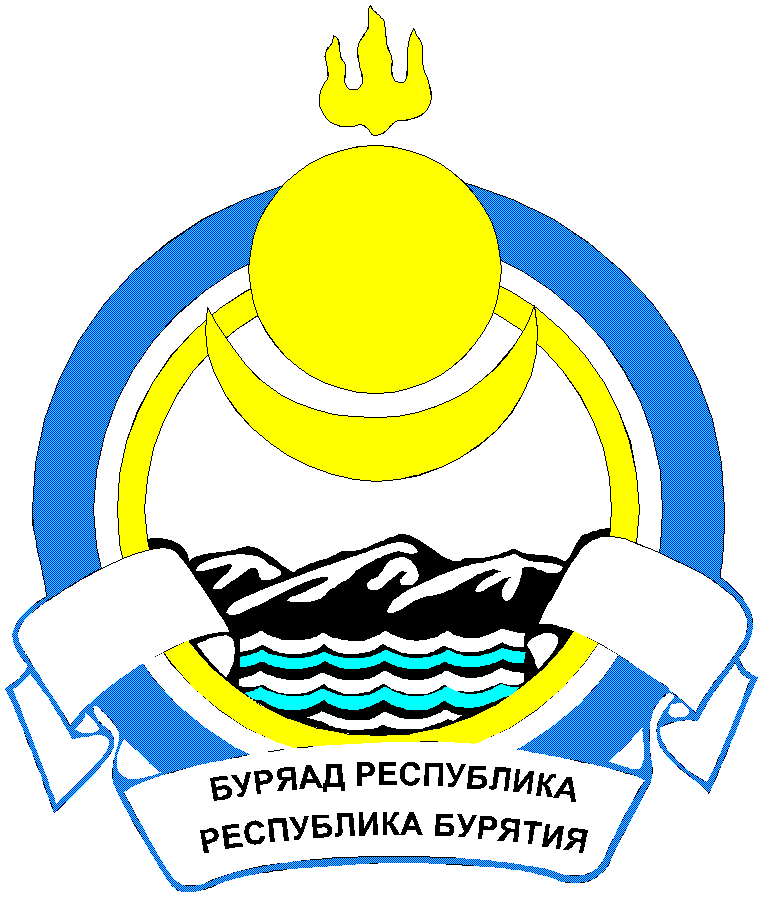 СЕЛЬСКОГО ПОСЕЛЕНИЯ «САЯНТУЙСКОЕ»ТАРБАГАТАЙСКОГО  РАЙОНА                                                         Р Е Ш Е Н И Еот   «29»  сентября    2021 г.	              № 148      			с. Нижний Саянтуй     О   внесении изменений и дополнений  в Устав муниципального   образования сельского поселения «Саянтуйское»В  соответствии с действующим Федеральным законом от 01.07.2021  № 255-ФЗ» О внесении изменений в Федеральный закон «Об общих принципах организации и деятельности контрольно-счетных органов субъектов Российской Федерации и муниципальных образований» Уставом муниципального образования сельского поселения «Саянтуйское» и в целях приведения в соответствие с действующим федеральным законодательством, Совет депутатов муниципального образования сельского поселения «Саянтуйское» решил:1.Пункт 4 статьи 47 «Контрольно-счетный орган поселения» дополнить:подпунктом 12 следующего содержания:12)Организация и осуществление контроля за законностью и эффективностью использования средств местного бюджета, а также иных средств в случаях, предусмотренных  законодательством.; подпунктом 13 следующего содержания:13)проведение аудита в сфере закупок товаров, работ и услуг в соответствии с Федеральным законом от 5 апреля 2013 года № 44-ФЗ « О контрактной системе в сфере закупок товаров, работ, услуг для обеспечения государственных и муниципальных нужд»;подпунктом 14 следующего содержания:14) оценка эффективности формирования муниципальной собственности , управления и распоряжения такой собственностью и контроль за соблюдением установленного порядка формирования такой  собственности, управления и распоряжения такой собственностью ( включая исключительные права на результаты интеллектуальной  деятельности); подпунктом 15 следующего содержания : 15)осуществление контроля за состоянием муниципального внутреннего и внешнего долга; подпунктом 16 следующего содержания:16) оценка реализуемости, рисков и результатов достижения целей социально-экономического развития муниципального образования, предусмотренных документами стратегического планирования муниципального образования, в пределах компетенции контрольно-счетного органа муниципального образования и др.2. В порядке, установленном Федеральным законом от 21.07.2005 № 97 ФЗ «О государственной регистрации уставов муниципальных образований» в пятнадцатидневный срок представить муниципальный акт о внесении изменений и дополнений в Устав на государственную регистрацию.3.Контроль за исполнением данного решения оставляю за собой.          4. Настоящее решение вступает в силу после официального обнародования и его государственной регистрации.Глава муниципального образования«Саянтуйское»                                                                       Татарникова Т.Ф.Председатель Совета депутатовМО СП «Саянтуйское»		                                                   Жовтун Ю.А.   	